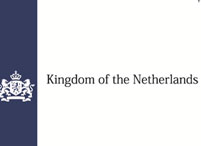 APPLICATION FORM YOUNG INNOVATION AWARD 2020 You!thTalks! The Netherlands embassy organizes You!thTalks! An event for youth residing in Lebanon to pitch your innovative idea. We invite you to share your innovative initiative or project that benefits the future of Lebanon and get the chance to win €2000 to invest in your initiative!Before applying, please make sure you are available on the following dates:The You!thTalks event will be held on the 15th of JanuaryThere will be an obligatory training day on the 10th of JanuaryThe selection of the 4 finalists will be announced on the 8th of JanuaryTo apply, fill in this application form and send it to BEI-IC@minbuza.nl no later than the 31st of December 2019 at 5PMName:Date of birth: Place of birth:City of residence:Occupation: Short description of the initiative:(max.500 words)Which field does your initiative tackle: human rights, environment, entrepreneurship? Explain how.How does your initiative contribute to the future of Lebanon?Provide a brief history of your initiative and explain in which phase the initiative is right now.Provide a detailed description of how you would use the €2000 if you were to win.Website / social media / online material related to the initiative. Pictures and other visual material can be shared as an attachment.